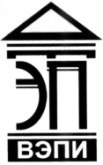 Автономная некоммерческая образовательная организациявысшего образования«Воронежский экономико-правовой институт»(АНОО ВО «ВЭПИ»)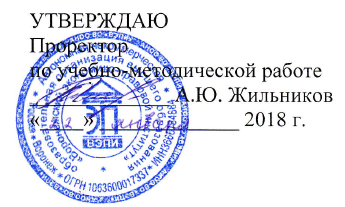 УТВЕРЖДАЮПроректор по учебно-методической работе_____________ А.Ю. Жильников«____» _____________ 20____ г. РАБОЧАЯ ПРОГРАММА ДИСЦИПЛИНЫ (МОДУЛЯ)	Б1.В.03 Основы консультативной психологии	(наименование дисциплины (модуля))	37.03.01 Психология	(код и наименование направления подготовки)Направленность (профиль) 	Психология		(наименование направленности (профиля))Квалификация выпускника 	Бакалавр		(наименование квалификации)Форма обучения 	Очная, заочная		(очная, очно-заочная, заочная)Воронеж 2018Рабочая программа дисциплины (модуля) разработана в соответствии с требованиями ФГОС ВО, утвержденного приказом Минобрнауки России от 07.08.2014 № 946, учебным планом по направлению подготовки 37.03.01 Психология направленность (профиль) «Психология», год начала подготовки – 2018.Рабочая программа рассмотрена и одобрена на заседании кафедры психологии.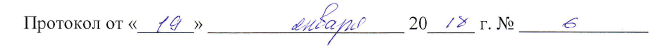 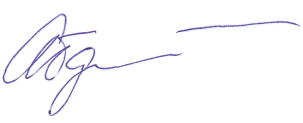 Заведующий кафедрой                                                                     Л.В. АбдалинаРазработчики: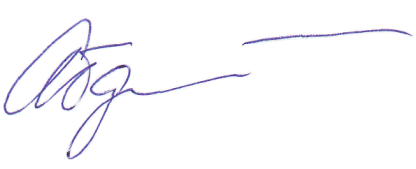 Профессор                                                                                        Л.В. Абдалина 1. Цель дисциплины (модуля)Целью изучения дисциплины (модуля) «Основы консультативной психологии» является формирование установок, направленных на гармоничное развитие, продуктивное преодоление жизненных трудностей, толерантности во взаимодействии с окружающим миром.2. Задачи дисциплины (модуля)2.1. Изучить теоретические основы использования дидактических приёмов при реализации стандартных коррекционных, реабилитационных и обучающих программ по оптимизации психической деятельности человека;2.2. Освоить базовые процедуры анализа проблем человека, социализации индивида;          2.3. Научить применять общепрофессиональные знания и умения в различных научных и научно-практических областях психологии, опираясь на умение вести консультативную работу; 2.4. Овладеть навыками проведения психологических исследований на основе применения общепрофессиональных знаний и умений в различных научных и научно-практических областях психологии;2.5. Овладеть навыками организации и реализации стандартных коррекционных, реабилитационных и обучающих программ по оптимизации психической деятельности человека.3. Место дисциплины (модуля) в структуре образовательной программы высшего образованияДисциплина «Основы консультативной психологии» относится к вариативной части учебного плана.Для изучения данной дисциплины необходимы знания, умения и навыки, формируемые предшествующими дисциплинами: «Анатомия ЦНС и нейрофизиология», «Психология развития и возрастная психология», «Экспериментальная психология», «Психодиагностика», «Психология личности», «Общая психология», «Общий психологический практикум», «Социальная психология», «Психофизиология», «Физиология ВНД и сенсорных систем»Перечень последующих дисциплин и практик, для которых необходимы знания, умения и навыки, формируемые данной дисциплиной: практика по получению профессиональных умений и опыта профессиональной деятельности; педагогическая практика; подготовка к сдаче и сдача государственного экзамена; защита выпускной квалификационной работы, включая подготовку к процедуре защиты и процедуру защиты.4. Перечень планируемых результатов обучения по дисциплине (модулю), соотнесённых с планируемыми результатами освоения образовательной программы высшего образованияПроцесс изучения дисциплины (модуля) «Основы консультативной психологии» направлен на формирование у обучающихся следующих компетенций:5. Структура и содержание дисциплины (модуля)5.1. Структура дисциплины (модуля)5.1.1. Объем дисциплины (модуля) и виды учебной работы по очной форме обучения5.1.2. Объем дисциплины (модуля) и виды учебной работы по заочной форме обучения5.2. Содержание дисциплины (модуля)5.2.1. Содержание дисциплины (модуля) по очной форме обученияТема 1. Понятие и цели психологического консультирования – 20 ч.Лекции – 6 ч. Содержание: Истоки становления психологического консультирования, как особой сферы профессиональной деятельности психолога. Предмет и определение психологического консультирования. Универсальные и частные цели психологического консультирования. Сходство и основные различия психотерапии и психологического консультирования.  Современные модели психотерапии. Специфические черты психологического консультирования, отличающие его от других сфер оказания профессиональной психологической помощи.  Методологические основы психологического консультирования. Соотношение психологического консультирования и психотерапии. Практические занятия – 10 ч.Контрольные вопросы1. Назовите истоки становления психологического консультирования.2. Что такое Сократовский метод консультирования?3. Каковы универсальные и частные цели психологического консультирования?Темы докладов и научных сообщений1. Чем отличается психотерапия от психологического консультирования?2. Назовите специфические черты психологического консультирования, отличающие его от психотерапии.Тема 2. Модель эффективного консультанта – 20 ч.Лекции – 6 ч. Содержание: Система ценностей консультанта. Личная и профессиональная этика психолога. Личность консультанта. Профессиональная подготовка консультанта. Влияние личности консультанта на развитие консультативного процесса. Модель личности эффективного консультанта.  Система ценностей консультанта. Влияние профессиональной деятельности консультанта на его личность. Практические занятия – 10 ч.Контрольные вопросы 1. Что такое система ценностей личности?2. Что включает в себя понятие «Безусловное принятие клиента»?3. Как профессиональная деятельность влияет на личность консультанта?Тема 3. Определение консультативного контакта – 23 ч.Лекции – 5 ч. Содержание: Консультативный контакт. Определение понятия «консультативный контакт». Характерные черты эффективного консультативного контакта. Терапевтический климат. Первая встреча с клиентом. Оценка проблем клиента. Современные представления о консультативном контакте в различных психологических школах. Контакт в консультировании: внутренняя и внешняя речь консультанта и клиента. Интервью, как основной методов психологического консультирования. Роджерианские постулаты в психологическом консультировании.Практические занятия – 12 ч.Контрольные вопросы 1. Контакт в консультировании: внутренняя и внешняя речь консультанта и клиента.2. Как вы понимаете: «Внутренняя и внешняя речь консультанта и клиента? 3. Назовите Роджерианские постулаты в психологическом консультировании.4. Что такое Терапевтический климат?5. В чем отличие современных представлений о консультативном контакте в различных психологических школах?Тема 4. Физические и  эмоциональные компоненты терапевтического климата – 22 ч.Лекции – 8 ч. Содержание: Терапевтический климат в психологическом консультировании.Определение понятия «терапевтический климат». Взаимозависимость эффективного консультативного контакта и оптимального терапевтического климата. Физические и эмоциональные компоненты терапевтического климата. Эмпатия как неотъемлемое условие эффективного психологического консультирования. Взаимосвязь эмпатии, искренности и безусловного позитивного отношения консультанта к клиенту в процессе консультирования. Практические занятия – 8 ч.Контрольные вопросы1. В чем заключается взаимозависимость эффективного консультативного контакта с оптимальным терапевтическим климатом.2. Расскажите о Физических и эмоциональных компонентах терапевтического климата.3. Охарактеризуйте  взаимосвязь эмпатии, искренности и безусловного позитивного отношения консультанта к клиенту в процессе консультирования.Тема 5. Специальные проблемы психологического консультирования – 22 ч.Лекции – 8 ч. Содержание: Особенности консультирования клиентов с различными типами характеров. Основные особенности установления консультативного контакта и проведения психологической консультативной работы шизоидных, истероидных, обсессивных личностей, клиентов с эпилептоидным и психастеническим характером. Оптимальное поведение психолога-консультанта при работе с «немотивированными» клиентами. Консультирование клиентов с эпилептоидным характером. Консультирование клиентов с психастеническим характером. Консультирование шизоидных личностей.Практические занятия – 8 ч.Контрольные вопросы1. Что такое акцентуация характера2. «Немотивированный клиент». Как с ним работать?Темы докладов и научных сообщений1. Особенности лиц с эпилептоидным характером.2. Особенности лиц с психастеническим характером.3. Особенности шизоидных личностей.Тема 6. Профессиональная подготовка консультанта – 22 ч.Лекции – 8 ч. Содержание: Институт супервизии в консультировании. Роль и место консультанта в консультативном процессе. Проблема определения роли психолога-консультанта в консультативном процессе. Консультирование как отражение ожиданий и потребностей клиента. Первичное и вторичное структурирование процесса психологического консультирования. Основные ролевые функции психолога-консультанта, необходимые для структурирования эффективного консультативного процесса. Связь супервизорской работы с проблемой личного и профессионального становления специалиста. Специфика работы под руководством супервизора. Формирование индивидуального стиля консультирования.Практические занятия – 8 ч.Контрольные вопросы1. Какова специфика работы под руководством супервизора.2. Что такое «индивидуальный стиль консультирования»?3. Назовите основные ролевые функции психолога-консультанта, необходимые для структурирования эффективного консультативного процесса.Тема 7.  Процедуры и техники консультирования – 22 ч.Лекции – 8 ч. Содержание: Процедуры и техники консультирования. Рассмотрение основных техник и процедур психологического консультирования: постановка вопросов, поощрение, успокаивание, отражение содержания, отражение чувств, паузы и молчание, предоставление информации, интерпретация, конфронтация, парадоксальная реакция, обратная связь, самораскрытие. Эклектическая модель структуры консультативного процесса. Универсальная модель консультирования: шесть стадий структурирования психологического консультирования. Общие правила и установки психолога-консультанта, структурирующие процесс консультирования и делающие его эффективным. Постановка вопросов. Ободрение и успокаивание. Отражение содержания: перефразирование и обобщение. Отражение чувств. Молчание. Косвенные сообщения. Невербальное общение в процессе консультирования: невербальное поведение и структурирование времени. Невербальное общение с использованием тела, невербальное общение посредством голоса, невербальное общение и структурирование окружения.  Навыки вербального установления и поддержания консультативного контакта.Практические занятия – 8 ч.Контрольные вопросы1. Что такое ВАК система?2. Что такое «Обратная связь»?3. Назовите основные процедуры и техники психологического консультирования.4. Назовите 6 стадий структурирования психологического консультирования.5. Что такое «Рапорт в консультировании?»Тема 8.  Консультирование тревожных клиентов – 22 ч.Лекции – 8 ч. Содержание: Консультирование при реакциях страха и фобиях; враждебно настроенных и агрессивных; истерических личностей; шизоидных; обсессивных; с параноидальными расстройствами; при переживании вины. Основные особенности установления консультативного контакта и проведения психологической консультативной работы шизоидных личностей. Основные особенности установления консультативного контакта и проведения психологической консультативной работы истероидных личностей. Основные особенности установления консультативного контакта и проведения психологической консультативной работы, обсессивных личностей.Практические занятия – 8 ч.Контрольные вопросы1. Основные особенности установления консультативного контакта и проведения психологической консультативной работы шизоидных личностей. 2. Основные особенности установления консультативного контакта и проведения психологической консультативной работы истероидных личностей. 3. Основные особенности установления консультативного контакта и проведения психологической консультативной работы, обсессивных личностей.Тема 9. Консультирование клиентов с психосоматическими расстройствами, с депрессией и суицидальными намерениями – 22 ч.Лекции – 8 ч. Содержание: Диагностические критерии реакций дезадаптации по МКБ-10. Пресуицидальный синдром и суицидальные реакции. Консультирование при суицидальных реакциях дезадаптации. Особенности структурирования консультативного процесса. Основные этапы кризисного консультирования клиентов, относящихся к группе суицидального риска. Жалобы, маскирующие депрессию. Условия, способствующие попыткам самоубийства. Правила консультирования лиц, намеревающихся совершить самоубийство.Практические занятия – 8 ч.Контрольные вопросы1. Какие условия, способствуют совершению самоубийства?2. Что такое «Группа суицидального риска»?3. Какие жалобы маскируют депрессию?Темы докладов и научных сообщений1. Правила консультирования лиц, намеревающихся совершить самоубийств.2. Назовите основные этапы кризисного консультирования клиентов, относящихся к группе суицидального риска.Тема 10. Консультативная работа  с асоциальными личностями - 22 ч.Лекции – 8 ч. Содержание: Консультирование при алкоголизме. Консультирование при наркомании, игромании и других зависимостях. Что такое созависимые отношения. Системная семейная психотерапии в решении проблем созависимых отношений. Установление отношений с асоциальным клиентом. Отношения консультирования: причастность, сострадание, забота, честность и отсутствие разочарования в клиентах. Поощрение клиента к оценке своего поведения; помощь в  выяснении, что именно помогает и что мешает клиенту в том, что он делает. Помощь клиенту в поиске альтернативных способов действий и выработке плана. Практические занятия – 8 ч.Контрольные вопросы1. Как правильно установить отношения с асоциальным клиентом?2. Какие «зависимости» вы знаете3. Как правильно поощрять клиента к оценке своего поведения?4. Что такое «созависимые отношения»?5.2.2. Содержание дисциплины (модуля) по заочной форме обученияТема 1. Понятие и цели психологического консультирования – 23 ч.Лекции – 1 ч. Содержание: Истоки становления психологического консультирования, как особой сферы профессиональной деятельности психолога. Предмет и определение психологического консультирования. Универсальные и частные цели психологического консультирования. Сходство и основные различия психотерапии и психологического консультирования.  Современные модели психотерапии. Специфические черты психологического консультирования, отличающие его от других сфер оказания профессиональной психологической помощи.  Методологические основы психологического консультирования. Соотношение психологического консультирования и психотерапии. Практические занятия – 2 ч.Контрольные вопросы1. Назовите истоки становления психологического консультирования.2. Что такое Сократовский метод консультирования?3. Каковы универсальные и частные цели психологического консультирования?Темы докладов и научных сообщений1. Чем отличается психотерапия от психологического консультирования?2. Назовите специфические черты психологического консультирования, отличающие его от психотерапии.Тема 2. Модель эффективного консультанта – 23 ч.Лекции – 1 ч. Содержание: Система ценностей консультанта. Личная и профессиональная этика психолога. Личность консультанта. Профессиональная подготовка консультанта. Влияние личности консультанта на развитие консультативного процесса. Модель личности эффективного консультанта.  Система ценностей консультанта. Влияние профессиональной деятельности консультанта на его личность. Практические занятия – 2 ч.Контрольные вопросы 1. Что такое система ценностей личности?2. Что включает в себя понятие «Безусловное принятие клиента»?3. Как профессиональная деятельность влияет на личность консультанта?Тема 3. Определение консультативного контакта – 24 ч.Лекции – 2 ч. Содержание: Консультативный контакт. Определение понятия «консультативный контакт». Характерные черты эффективного консультативного контакта. Терапевтический климат. Первая встреча с клиентом. Оценка проблем клиента. Современные представления о консультативном контакте в различных психологических школах. Контакт в консультировании: внутренняя и внешняя речь консультанта и клиента. Интервью, как основной методов психологического консультирования. Роджерианские постулаты в психологическом консультировании.Практические занятия – 2 ч.Контрольные вопросы 1. Контакт в консультировании: внутренняя и внешняя речь консультанта и клиента.2. Как вы понимаете: «Внутренняя и внешняя речь консультанта и клиента? 3. Назовите Роджерианские постулаты в психологическом консультировании.4. Что такое Терапевтический климат?5. В чем отличие современных представлений о консультативном контакте в различных психологических школах?Тема 4. Физические и  эмоциональные компоненты терапевтического климата – 24 ч.Лекции – 2 ч. Содержание: Терапевтический климат в психологическом консультировании.Определение понятия «терапевтический климат». Взаимозависимость эффективного консультативного контакта и оптимального терапевтического климата. Физические и эмоциональные компоненты терапевтического климата. Эмпатия как неотъемлемое условие эффективного психологического консультирования. Взаимосвязь эмпатии, искренности и безусловного позитивного отношения консультанта к клиенту в процессе консультирования. Практические занятия – 2 ч.Контрольные вопросы1. В чем заключается взаимозависимость эффективного консультативного контакта с оптимальным терапевтическим климатом.2. Расскажите о Физических и эмоциональных компонентах терапевтического климата.3. Охарактеризуйте  взаимосвязь эмпатии, искренности и безусловного позитивного отношения консультанта к клиенту в процессе консультирования.Тема 5. Специальные проблемы психологического консультирования – 24 ч.Лекции – 2 ч. Содержание: Особенности консультирования клиентов с различными типами характеров. Основные особенности установления консультативного контакта и проведения психологической консультативной работы шизоидных, истероидных, обсессивных личностей, клиентов с эпилептоидным и психастеническим характером. Оптимальное поведение психолога-консультанта при работе с «немотивированными» клиентами. Консультирование клиентов с эпилептоидным характером. Консультирование клиентов с психастеническим характером. Консультирование шизоидных личностей.Практические занятия – 2 ч.Контрольные вопросы1. Что такое акцентуация характера2. «Немотивированный клиент». Как с ним работать?Темы докладов и научных сообщений1. Особенности лиц с эпилептоидным характером.2. Особенности лиц с психастеническим характером.3. Особенности шизоидных личностей.Тема 6. Профессиональная подготовка консультанта – 24 ч.Лекции – 2 ч. Содержание: Институт супервизии в консультировании. Роль и место консультанта в консультативном процессе. Проблема определения роли психолога-консультанта в консультативном процессе. Консультирование как отражение ожиданий и потребностей клиента. Первичное и вторичное структурирование процесса психологического консультирования. Основные ролевые функции психолога-консультанта, необходимые для структурирования эффективного консультативного процесса. Связь супервизорской работы с проблемой личного и профессионального становления специалиста. Специфика работы под руководством супервизора. Формирование индивидуального стиля консультирования.Практические занятия – 2 ч.Контрольные вопросы1. Какова специфика работы под руководством супервизора.2. Что такое «индивидуальный стиль консультирования»?3. Назовите основные ролевые функции психолога-консультанта, необходимые для структурирования эффективного консультативного процесса.Тема 7.  Процедуры и техники консультирования – 24 ч.Лекции – 2 ч. Содержание: Процедуры и техники консультирования. Рассмотрение основных техник и процедур психологического консультирования: постановка вопросов, поощрение, успокаивание, отражение содержания, отражение чувств, паузы и молчание, предоставление информации, интерпретация, конфронтация, парадоксальная реакция, обратная связь, самораскрытие. Эклектическая модель структуры консультативного процесса. Универсальная модель консультирования: шесть стадий структурирования психологического консультирования. Общие правила и установки психолога-консультанта, структурирующие процесс консультирования и делающие его эффективным. Постановка вопросов. Ободрение и успокаивание. Отражение содержания: перефразирование и обобщение. Отражение чувств. Молчание. Косвенные сообщения. Невербальное общение в процессе консультирования: невербальное поведение и структурирование времени. Невербальное общение с использованием тела, невербальное общение посредством голоса, невербальное общение и структурирование окружения.  Навыки вербального установления и поддержания консультативного контакта.Практические занятия – 2 ч.Контрольные вопросы1. Что такое ВАК система?2. Что такое «Обратная связь»?3. Назовите основные процедуры и техники психологического консультирования.4. Назовите 6 стадий структурирования психологического консультирования.5. Что такое «Рапорт в консультировании?»Тема 8.  Консультирование тревожных клиентов – 24 ч.Лекции – 2 ч. Содержание: Консультирование при реакциях страха и фобиях; враждебно настроенных и агрессивных; истерических личностей; шизоидных; обсессивных; с параноидальными расстройствами; при переживании вины. Основные особенности установления консультативного контакта и проведения психологической консультативной работы шизоидных личностей. Основные особенности установления консультативного контакта и проведения психологической консультативной работы истероидных личностей. Основные особенности установления консультативного контакта и проведения психологической консультативной работы, обсессивных личностей.Практические занятия – 2 ч.Контрольные вопросы1. Основные особенности установления консультативного контакта и проведения психологической консультативной работы шизоидных личностей. 2. Основные особенности установления консультативного контакта и проведения психологической консультативной работы истероидных личностей. 3. Основные особенности установления консультативного контакта и проведения психологической консультативной работы, обсессивных личностей.Тема 9. Консультирование клиентов с психосоматическими расстройствами, с депрессией и суицидальными намерениями – 24 ч.Лекции – 2 ч. Содержание: Диагностические критерии реакций дезадаптации по МКБ-10. Пресуицидальный синдром и суицидальные реакции. Консультирование при суицидальных реакциях дезадаптации. Особенности структурирования консультативного процесса. Основные этапы кризисного консультирования клиентов, относящихся к группе суицидального риска. Жалобы, маскирующие депрессию. Условия, способствующие попыткам самоубийства. Правила консультирования лиц, намеревающихся совершить самоубийство.Практические занятия – 2 ч.Контрольные вопросы1. Какие условия, способствуют совершению самоубийства?2. Что такое «Группа суицидального риска»?3. Какие жалобы маскируют депрессию?Темы докладов и научных сообщений1. Правила консультирования лиц, намеревающихся совершить самоубийств.2. Назовите основные этапы кризисного консультирования клиентов, относящихся к группе суицидального риска.Тема 10. Консультативная работа  с асоциальными личностями - 25 ч.Лекции – 2 ч. Содержание: Консультирование при алкоголизме. Консультирование при наркомании, игромании и других зависимостях. Что такое созависимые отношения. Системная семейная психотерапии в решении проблем созависимых отношений. Установление отношений с асоциальным клиентом. Отношения консультирования: причастность, сострадание, забота, честность и отсутствие разочарования в клиентах. Поощрение клиента к оценке своего поведения; помощь в  выяснении, что именно помогает и что мешает клиенту в том, что он делает. Помощь клиенту в поиске альтернативных способов действий и выработке плана. Практические занятия – 2 ч.Контрольные вопросы1. Как правильно установить отношения с асоциальным клиентом?2. Какие «зависимости» вы знаете3. Как правильно поощрять клиента к оценке своего поведения?4. Что такое «созависимые отношения»?6. Методические материалы для изучения дисциплины (модуля)Методические материалы для изучения дисциплины (модуля) представлены в виде учебно-методического комплекса дисциплины (модуля).7. Перечень основной и дополнительной учебной литературы, необходимой для освоения дисциплины (модуля)7.1. Основная литература7.2. Дополнительная литература8. Перечень ресурсов информационно-телекоммуникационной сети «Интернет», необходимых для освоения дисциплины (модулю)9. Перечень информационных технологий, используемых при осуществлении образовательного процесса по дисциплине (модулю), включая перечень современных профессиональных баз данных и информационных справочных систем9.1. Информационные технологииИнформационные технологии – это совокупность методов, способов, приемов и средств обработки документированной информации, включая прикладные программные средства, и регламентированного порядка их применения.Под информационными технологиями понимается использование компьютерной техники и систем связи для создания, сбора, передачи, хранения и обработки информации для всех сфер общественной жизни.При осуществлении образовательного процесса по дисциплине могут применяться такие информационные технологии, как использование на занятиях электронных изданий (чтение лекций с использованием слайд-презентаций, электронного курса лекций, графических объектов, видео-аудио-материалов (через Интернет), виртуальных лабораторий, практикумов), специализированных и офисных программ, информационных (справочных) систем, баз данных, организация взаимодействия с обучающимися посредством электронной почты, форумов, Интернет-групп, скайп, чаты, видеоконференцсвязь, компьютерное тестирование, дистанционные занятия (олимпиады, конференции), вебинар (семинар, организованный через Интернет).  9.2. Современные профессиональные базы данных и информационные справочные системы10. Образовательные технологии, используемые при осуществлении образовательного процесса по дисциплине (модулю)Для обеспечения качественного образовательного процесса применяются следующие образовательные технологии:1. Традиционные: объяснительно-иллюстративные, иллюстративные, объяснительные;2. Инновационные: дифференцированные, информационные, информационно-коммуникационные, модульные, игровые, проблемные и др.;3. Интерактивные: дискуссия, круглый стол, тренинг, мозговой штурм и др. 11. Материально-техническое обеспечение дисциплины (модуля)12. Оценочные материалы для дисциплины (модуля)Оценочные материалы для проведения текущего контроля успеваемости и промежуточной аттестации по дисциплине (модулю) представлены в виде фонда оценочных средств по дисциплине (модулю).Лист регистрации изменений к рабочей программе дисциплины (модуля)№п/пКодкомпетенцииНаименование компетенцииВ результате изучения дисциплины обучающиеся должны:В результате изучения дисциплины обучающиеся должны:В результате изучения дисциплины обучающиеся должны:№п/пКодкомпетенцииНаименование компетенцииЗнатьУметьВладеть1.ПК-7способностью к участию в проведении психологических исследований на основе применения общепрофессиональных знаний и умений в различных научных и научно-практических областях психологиитеоретические основы проведения психологических исследований и консультативной работы применять общепрофессиональные знания и умения в различных научных и научно-практических областях психологии, опираясь на умение вести консультативную работу навыками проведения психологических исследований на основе применения общепрофессиональных знаний и умений в различных научных и научно-практических областях психологии2.ПК-11способностью к использованию дидактических приёмов при реализации стандартных коррекционных, реабилитационных и обучающих программ по оптимизации психической деятельности человекатеоретические основы использования дидактических приёмов при реализации стандартных коррекционных, реабилитационных и обучающих программ по оптимизации психической деятельности человека.организовывать и реализовывать стандартные коррекционные, реабилитационные и обучающие программы по оптимизации психической деятельности человека. навыками организации и реализации стандартных коррекционных, реабилитационных и обучающих программ по оптимизации психической деятельности человека.Вид учебной работыВид учебной работыВсегочасовСеместрСеместрВид учебной работыВид учебной работыВсегочасов№ 7№8Вид учебной работыВид учебной работыВсегочасовчасовчасовКонтактная работа (всего):Контактная работа (всего):16351112В том числе:Лекции (Л)В том числе:Лекции (Л)731756Практические занятия (Пр)Практические занятия (Пр)903456Лабораторная работа (Лаб)Лабораторная работа (Лаб)---Самостоятельная работа обучающихся (СР)Самостоятельная работа обучающихся (СР)622141Контроль форма контроляЗО, ЭЗОЭКонтроль кол-во часов27-27Общая трудоемкостьчасов25272180Общая трудоемкостьзач. ед.725Вид учебной работыВид учебной работыВсегочасовКурсКурсВид учебной работыВид учебной работыВсегочасов№ 5№ 5Вид учебной работыВид учебной работыВсегочасовчасовчасовКонтактная работа (всего):Контактная работа (всего):361424В том числе:Лекции (Л)В том числе:Лекции (Л)18612Практические занятия (Пр)Практические занятия (Пр)20812Лабораторная работа (Лаб)Лабораторная работа (Лаб)---Самостоятельная работа обучающихся (СР)Самостоятельная работа обучающихся (СР)20154147Контроль форма контроляЗО, ЭЗОЭКонтроль кол-во часов1349Общая трудоемкостьчасов25272180Общая трудоемкостьзач. ед.725Наименование раздела, темыКод компетенций (части компетенций)Количество часов, выделяемых на контактную работуКоличество часов, выделяемых на контактную работуКоличество часов, выделяемых на контактную работуКол-во часов СРВидыСРКонтрольНаименование раздела, темыКод компетенций (части компетенций)В т.ч. по видам учебных заданийВ т.ч. по видам учебных заданийВ т.ч. по видам учебных заданийКол-во часов СРВидыСРКонтрольНаименование раздела, темыКод компетенций (части компетенций)Л.Пр.Лаб.Кол-во часов СРВидыСРКонтроль123456781. Понятие и цели психологического консультированияПК-7,116104подготовка к устному опросу, написанию докладаУстный опрос, тестирование; доклад; реферат2. Модель эффективного консультанта. Система ценностей консультанта. Личная и профессиональная этика психологаПК-7,116104подготовка к устному опросу, тестированию, написание доклада, рефератаУстный опрос, тестирование; доклад; реферат3. Определение консультативного контакта. Терапевтический климат. Первая встреча с клиентом. Оценка проблем клиентаПК-7,115126подготовка к устному опросу, тестированию, написанию доклада, рефератаУстный опрос, тестирование; доклад; рефератОбобщающее занятиеПК-7,11-24Подготовка к зачетуЗачет с оценкой4. Физические и эмоциональные компоненты терапевтического климатаПК-7,11886подготовка к устному опросу, тестированию, написанию доклада, рефератаУстный опрос, тестирование; доклад; реферат5. Специальные проблемы психологического консультированияПК-7,11886подготовка к подготовка к устному опросу, тестированию, написанию доклада, рефератаУстный опрос, тестирование; доклад; реферат6. Профессиональная подготовка консультанта. Институт супервизии в консультированииПК-7,11886подготовка к устному опросу, тестированию, написанию доклада, рефератаУстный опрос, тестирование; доклад; реферат7. Процедуры и техники консультированияПК-7,11886подготовка к устному опросу, тестированию, написанию доклада, рефератаУстный опрос8. Консультирование тревожных клиентов, при реакциях страха и фобиях; враждебно настроенных и агрессивных; истерических личностей; шизоидных; обсессивных; с параноидальными расстройствами; при переживании виныПК-7,11886подготовка к устному опросу, тестированию, написанию доклада, рефератаУстный опрос9. Консультирование клиентов с психосоматическими расстройствами, с депрессией и суицидальными намерениямиПК-7,11886подготовка к устному опросу, тестированию, написанию доклада, рефератаУстный опрос, тестирование; доклад; реферат10. Консультативная работа с асоциальными личностями.ПК-7,11888подготовка к устному опросу, написанию докладаУстный опрос, тестирование; доклад; рефератВСЕГО ЧАСОВ:7390-62-27Наименование раздела, темыКод компетенций (части компетенций)Количество часов, выделяемых на контактную работуКоличество часов, выделяемых на контактную работуКоличество часов, выделяемых на контактную работуКол-во часов СРВидыСРКонтрольНаименование раздела, темыКод компетенций (части компетенций)в том числе по видам учебных занятийв том числе по видам учебных занятийв том числе по видам учебных занятийКол-во часов СРВидыСРКонтрольНаименование раздела, темыКод компетенций (части компетенций)Л.Пр.Лаб.Кол-во часов СРВидыСРКонтроль123456781. Понятие и цели психологического консультированияПК-7ПК-111220подготовка к устному опросу, написанию докладаУстный опрос, тестирование; доклад; реферат2. Модель эффективного консультанта. Система ценностей консультанта. Личная и профессиональная этика психологаПК-7ПК-111220подготовка к устному опросу, тестированию, написание доклада, рефератаУстный опрос, тестирование; доклад; реферат3. Определение консультативного контакта. Терапевтический климат. Первая встреча с клиентом. Оценка проблем клиентаПК-7ПК-112220подготовка к устному опросу, тестированию, написанию доклада, рефератаУстный опрос, тестирование; доклад; реферат4. Физические и эмоциональные компоненты терапевтического климатаПК-7ПК-112220подготовка к устному опросу, тестированию, написанию доклада, рефератаУстный опрос, тестирование; доклад; реферат5. Специальные проблемы психологического консультированияПК-7ПК-112220подготовка к подготовка к устному опросу, тестированию, написанию доклада, рефератаУстный опрос, тестирование; доклад; реферат6. Профессиональная подготовка консультанта. Институт супервизии в консультированииПК-7ПК-112220подготовка к устному опросу, тестированию, написанию доклада, рефератаУстный опрос, тестирование; доклад; реферат7. Процедуры и техники консультированияПК-7ПК-112220подготовка к устному опросу, тестированию, написанию доклада, рефератаУстный опрос8. Консультирование тревожных клиентов, при реакциях страха и фобиях; враждебно настроенных и агрессивных; истерических личностей; шизоидных; обсессивных; с параноидальными расстройствами; при переживании виныПК-7ПК-112220подготовка к устному опросу, тестированию, написанию доклада, рефератаУстный опрос9. Консультирование клиентов с психосоматическими расстройствами, с депрессией и суицидальными намерениямиПК-7ПК-112220подготовка к устному опросу, тестированию, написанию доклада, рефератаУстный опрос, тестирование; доклад; реферат10. Консультативная работа с асоциальными личностями.ПК-7ПК-112221подготовка к устному опросу, написанию докладаУстный опрос, тестирование; доклад; рефератВСЕГО ЧАСОВ:1820-201-13№ п/пПериод обучения (о. / з.)Библиографическое описание (автор(ы), название, место изд., год изд., стр.)Используется при изучении разделов (тем)Режим доступа1.7,8 / 5Кашапов, М. М. Психологическое консультирование : учебник и практикум для академического бакалавриата / М. М. Кашапов. — 2-е изд., испр. и доп. — М. : Издательство Юрайт, 2018. — 157 с. — (Серия : Бакалавр. Академический курс). — ISBN 978-5-534-06554-1.1-10https://urait.ru/catalog/4120082.7,8 / 5Немов, Р. С. Психологическое консультирование : учебник для академического бакалавриата / Р. С. Немов. — 2-е изд., пер. и доп. — М. : Издательство Юрайт, 2018. — 440 с. — (Серия : Бакалавр. Академический курс). — ISBN 978-5-534-02549-1.1-10https://urait.ru/catalog/4127323.7,8 / 5Психологическое консультирование : практ. пособие для вузов / Е. П. Кораблина, И. А. Акиндинова, А. А. Баканова, А. М. Родина ; под ред. Е. П. Кораблиной. — 2-е изд., испр. и доп. — М. : Издательство Юрайт, 2018. — 222 с. — (Серия : Университеты России). — ISBN 978-5-534-07244-0.1-10https://biblio-online.ru/book/psihologicheskaya-pomosch-425499№ п/пПериод обучения (о. / з.)Библиографическое описание (автор(ы), название, место изд., год изд., стр.)Используется при изучении разделов (тем)Режим доступа1.7,8 / 5Кашапов М. М. Консультационная работа психолога / М. М. Кашапов. — 2-е изд., испр. и доп. — М. : Издательство Юрайт, 2018. — 157 с. — (Серия : Профессиональная практика). — ISBN 978-5-534-06985-3.1-10https://urait.ru/catalog/4205852.7,8 / 5Хухлаева О. В. Психологическое консультирование и психологическая коррекция : учебник и практикум для академического бакалавриата / О. В. Хухлаева, О. Е. Хухлаев. — М. : Издательство Юрайт, 2018. — 423 с. — (Серия : Бакалавр. Академический курс). — ISBN 978-5-534-02596-5.1-10https://urait.ru/catalog/412839№ п/пНаименование ресурсаРежим доступа1Министерство образования и науки Российской Федерации:http://минобрнауки.рф/2Федеральная служба по надзору в сфере образования и науки:http://obrnadzor.gov.ru/ru/3Федеральный портал «Российское образование»:http://www.edu.ru/.4Информационная система «Единое окно доступа к образовательным ресурсам»:http://window.edu.ru/5Единая коллекция цифровых образовательных ресурсов:http://school-collection.edu.ru/6Федеральный центр информационно-образовательных ресурсов:http://fcior.edu.ru/7.Электронно-библиотечная система «IPRbooks»:http://www.IPRbooks.ru/8.Электронная библиотечная система Юрайт:https://biblio-online.ru/9.База данных электронных журналов:http://www.iprbookshop.ru/6951.html№ п/пНаименованиеРежим доступа (при наличии)1Электронно-библиотечная система «IPRbooks»:http://www.IPRbooks.ru/2Электронная библиотечная система Юрайт:https://biblio-online.ru/3Министерство образования и науки Российской Федерации:http://минобрнауки.рф/4Универсальная научно-популярная энциклопедия Кругосветhttps://www.krugosvet.ru №п/пНаименование оборудованных учебных кабинетов, лабораторийПеречень оборудования и технических средств обученияСостав комплекта лицензионного программного обеспечения1№ 200 (2 этаж № 5)Учебная аудитория для проведения занятий лекционного типа. Учебная аудитория для проведения занятий семинарского типа. Учебная аудитория для текущего контроля и промежуточной аттестации. Учебная аудитория для групповых и индивидуальных консультаций. Психологическая лаборатория, оснащенная лабораторным оборудованиемУченические столы и стулья, доска, шкаф, телевизор, компьютер, принтер, кондиционер, стол журнальный, тумба для телевизора, видеопроигрыватель, магнитофонОперационная система Windows. Акт приемки-передачи неисключительного права № 9751 от 09.09.2016. Лицензия Dream Spark Premium Electronic Software Delivery (3 years) Renewal; Справочно-правовая система «КонсультантПлюс». Договор от 14.12.2015 № 509; Справочно-правовая система «Гарант». Договор от 05.11.2014 № СК6030/11/14; 1С:Предприятие 8. Сублицензионный договор от 27.07.2017 № ЮС-2017-00498. Комплект для обучения в высших и средних учебных заведениях; Microsoft Office 2007. Сублицензионный договор от 12.01.2016 № Вж_ПО_123015-2016. Лицензия Office Std 2016 RUS OLP NL Acdmc; Антивирус Esed NOD 32. Сублицензионный договор от 27.07.2017 № ЮС-2017-004982№ 101 (1 этаж № 8)Учебная аудитория для проведения занятий лекционного типа. Учебная аудитория для проведения занятий семинарского типа. Учебная аудитория для текущего контроля и промежуточной аттестации. Учебная аудитория для групповых и индивидуальных консультаций. Учебный зал судебных заседаний. Кабинет для самостоятельной работы обучающихся. Лаборатория, оборудованная для проведения занятий по криминалистике. Лаборатория. Учебная аудитория для выполнения курсовых работТематические стенды; ученические столы и стулья, доска, экран; проектор; ноутбук; аудиосистема; электронная доскаОперационная система Windows. Акт приемки-передачи неисключительного права № 9751 от 09.09.2016. Лицензия Dream Spark Premium Electronic Software Delivery (3 years) Renewal; Справочно-правовая система «КонсультантПлюс». Договор от 14.12.2015 № 509; Справочно-правовая система «Гарант». Договор от 05.11.2014 № СК6030/11/14; 1С:Предприятие 8. Сублицензионный договор от 27.07.2017 № ЮС-2017-00498. Комплект для обучения в высших и средних учебных заведениях; Microsoft Office 2007. Сублицензионный договор от 12.01.2016 № Вж_ПО_123015-2016. Лицензия Office Std 2016 RUS OLP NL Acdmc; Антивирус Esed NOD 32. Сублицензионный договор от 27.07.2017 № ЮС-2017-004983№ 100а (2 этаж № 4)Помещение для хранения и профилактического обслуживания учебного оборудованияСтеллажи для хранения4№ 203 (2 этаж № 14)Кабинет для самостоятельной работы обучающихся. Учебная аудитория для выполнения курсовых работ. Учебная аудитория для групповых и индивидуальных консультацийУченические столы и стулья, стеллаж для книг, принтеры, полки для книг, персональные компьютеры, ноутбуки, высказывание ученого (А. Рудаки)Операционная система Windows. Акт приемки-передачи неисключительного права № 9751 от 09.09.2016. Лицензия Dream Spark Premium Electronic Software Delivery (3 years) Renewal; Справочно-правовая система «КонсультантПлюс». Договор от 14.12.2015 № 509; Справочно-правовая система «Гарант». Договор от 05.11.2014 № СК6030/11/14; 1С:Предприятие 8. Сублицензионный договор от 27.07.2017 № ЮС-2017-00498. Комплект для обучения в высших и средних учебных заведениях; Microsoft Office 2007. Сублицензионный договор от 12.01.2016 № Вж_ПО_123015-2016. Лицензия Office Std 2016 RUS OLP NL Acdmc; Антивирус Esed NOD 32. Сублицензионный договор от 27.07.2017 № ЮС-2017-00498№ п/пДата внесения измененийНомера измененных листовДокумент, на основании которого внесены измененияСодержание измененийПодпись разработчика рабочей программы1.03.09.201819-20Договор № 3422 от 28.05.2018 на оказание услуг по предоставлению доступа к ЭБС. Договор № 4118/18 от 06.07.2018 на предоставление доступа к электронно-библиотечной системе.Актуализация литературы2.02.09.201919-20Договор от 20.06.2019 № 4161 на оказание услуг по предоставлению доступа к электронно-библиотечной системе.Договор № 4118/18 от 06.07.2018 на предоставление доступа к электронно-библиотечной системе.Актуализация литературы3.02.09.201920-24Федеральный государственный образовательный стандарт высшего образования по направлению подготовки 37.03.01 Психология (уровень бакалавриата): Приказ Минобрнауки России от 07.08.2014№ 946 Пункт 7.3.4, 7.3.2Обновление профессиональных баз данных и информационных справочных систем, комплекта лицензионного программного обеспечения